PENGARUH KUALITAS PELAYANAN TERHADAP KEPUASAN PELANGGAN PADA BPJS KESEHATAN KOTA BANDUNG(SURVEY PADA PELANGGAN BPJS KESEHATAN CABANG UTAMA BANDUNG)DRAFT SKRIPSIUntuk memenuhi salah satu syarat sidang skripsi Guna memperoleh gelar Sarjana EkonomiOleh Dennis Faisal Triana124010354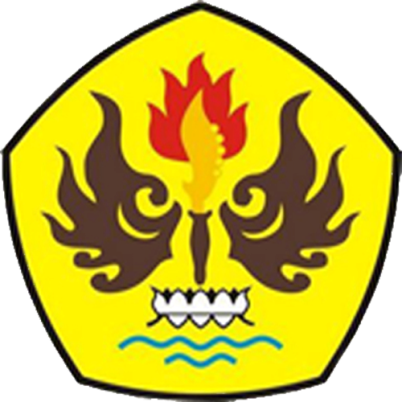 PROGRAM STUDI MANAJEMENFAKULTAS EKONOMIUNIVERSITAS PASUNDANBANDUNG2016